Parish PriestFr Jonathan StewartPriest in retirementFr John WatkinsPARISH OFFICE	The Presbytery, Exeter EX1 2QJTelephone 01392 274724Email exeter-heavitree@prcdtr.org.ukParish Office hoursTuesday, Wednesday and Thursday 10.00am–4.00pmParish Secretary Lesley HooperSafeguarding RepsVince Clark & Lesley Hooper PARISH SCHOOLSt Nicholas Catholic Primary School Ringswell Avenue,Exeter EX1 3EGTelephone 01392 445403Email admin@stncs.ukwww.st-nicholas-exeter.devon.sch.ukHead TeacherAngela FollandCONVENT	Mount St Mary Convent, Wonford Road, Exeter EX2 4PFTelephone 01392 433301Blessed Sacrament Parish is part of the Roman Catholic Diocese of Plymouth. The Most Holy Body and Blood of Christ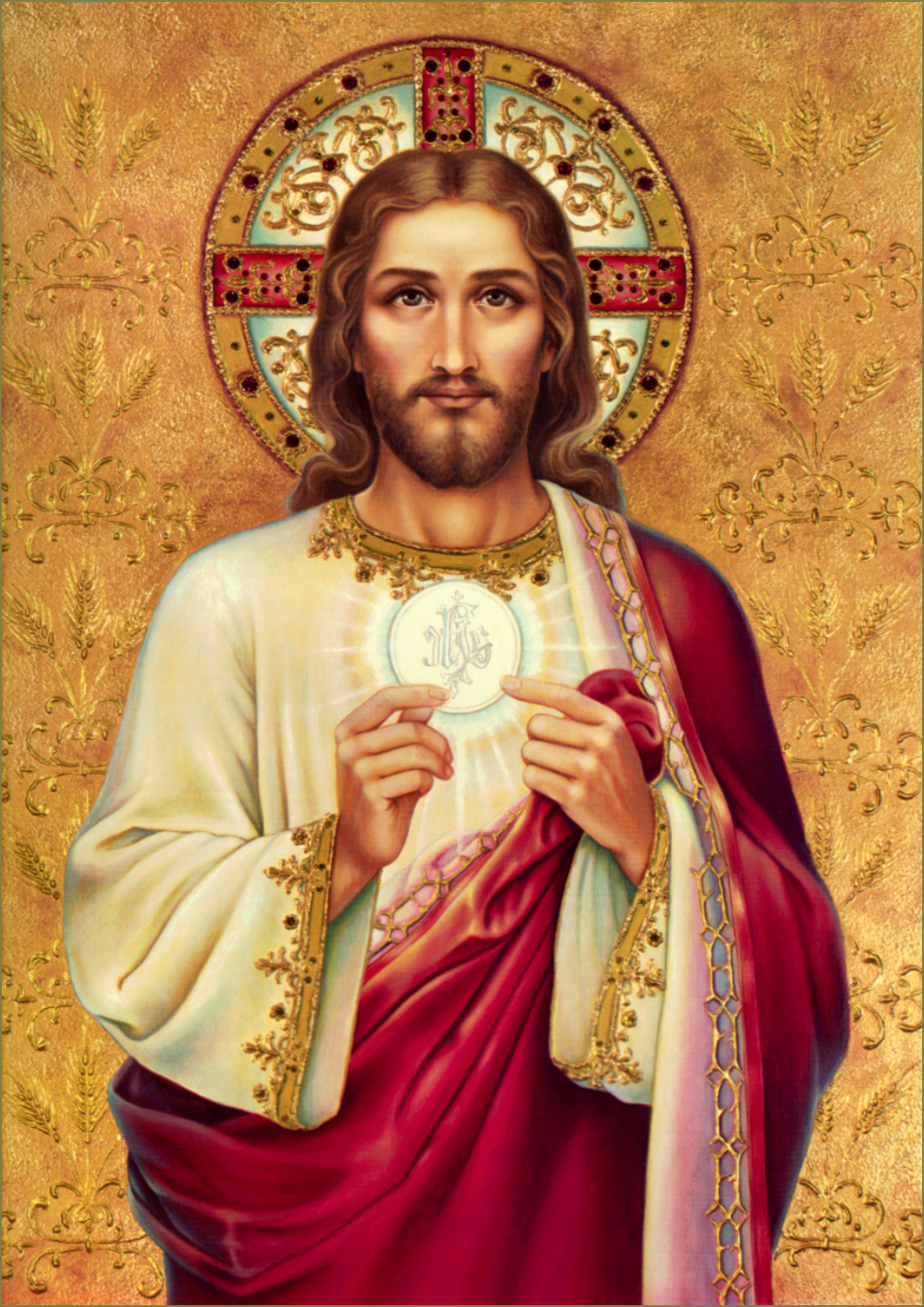 Christ is our food and drink. Just as in human life we need food and drink so we need Christ to sustain us in our spiritual lives. He feeds us with himself just as God fed the Jews with manna in the wilderness. Our sharing of the one Body and Blood of Christ means that we share with each other Christ’s eternal life. WelcomeWe hope you have a happy and peaceful time with us here in Exeter. Please ask one of the Welcomers or contact the parish office if we can help in any way.Liturgy of the Word for childrenDuring the 10.30am Mass most Sundays.Refreshments Sunday after 10.30am Mass and Wednesday after 9.30am Mass.Parents andToddlersMonday mornings 9.30–11.30am in the St Richard Reynolds Centre. All welcome especially new faces.Getting married?Congratulations! Please give us six months’ notice if you are planning to marry in the Church.Sick parishionersPlease inform one of the priests of the parish office if you know someone who is in need of a visit.NewsletterDeadline for newsletter items 4.00pm Wednesday. By phone or email.Thank youSunday Collections20 May £1,321.9827 May £1,172.03Calendar of EventsSun 3 June	Corpus Christi procession		Blessed Sacrament Church 3.00pmMon 4 June	Adoremus Group Meeting 		St Richard Reynolds Centre 7.00pmTues 5 June	Pastoral Parish Council Meeting		St Richard Reynolds Centre 7.30pmWed 6 June	EYCC Youth Group		St Richard Reynolds Centre 7.00pmThurs 7 June	Cafod Group meeting		St Richard Reynolds Centre 7.00pmSat 8 June	Livesimply meeting		St Richard Reynolds Centre 10.00amTues 12 June	Parish Evangelising Team meeting		St Richard Reynolds Centre 7.30pmThurs 14 June	Thursday Lunch Club		St Richard Reynolds Centre 12.30pmThurs 14 June	Prayer Group		St Richard Reynolds Centre 7.00pmSun 17 June	Mass in the Extraordinary Form 		Blessed Sacrament Church 3.00pmMon 18 June	Adoremus Group Meeting 		St Richard Reynolds Centre 7.00pm18–24 June	Refugee Week. Please pray for all refugeesWed 20 June	EYCC Youth GroupSt Richard Reynolds Centre 7.00pmFri 22 June	St Nicholas School Summer Fayre		St Richard Reynolds Centre 7.00pmFri 22 June	Run to the Sun		Buckfast Abbey until Sunday 24 JuneSat 23 June	Server’s Rally and BBQ 		Plymouth Cathedral 11.30amSat 23 June	Diocesan Music and Liturgy Day 		St Joseph’s Parish Hall Newton AbbotSun 24 June	Annual Diocesan Youth Rally		St Rita’s Honiton 1.00–6.30pmTues 26 June	Catholic Women’s League Meeting 		St Mary’s Centre, Wonford Road 2.00pmThurs 28 June	Prayer Group		St Richard Reynolds Centre 7.00pmFri 29 June	Feast of St Peter and St PaulHolyday of Obligation.Masses 9.15am at St Nicholas School. 9.30am and 7.00pm in church.CelebratingCorpus ChristiToday we celebrate the patronal feast of our parish! The Blessed Sacrament is the Body and Blood of Jesus, Corpus Christi. How fortunate we are to have as our patron Jesus himself, given to us as food for our journey. Today at 3.00pm we will expose the Blessed Sacrament in the church and then take the Lord in solemn procession around the grounds, ending with Benediction in the garden (weather permitting). During the procession we will stop at several ‘stations’ where we will listen to readings and prayers.To spend time in adoration of Jesus in the Blessed Sacrament is one of the most wonderful privileges of our faith. We are being encouraged to take part as often as we can. The Eucharistic Congress being held in Liverpool later this year will focus our minds and hearts on the significance of the eucharist in our lives and encourage us to a deeper reverence and greater fondness for the Lord in holy communion. What better way could there be to re-ignite our love for the Blessed Sacrament than to come along on Sunday and spend some time with Jesus, our Saviour and our friend. There will be tea!Look forward to seeing you this afternoon.We pray for……babies Niamh Goubran-Shuttlewood, Izamaria Biju, Aria Evans and Tomas Slipaitis who will be baptised next week and for their parents and Godparents. Becoming part of the Catholic community of the parish is an important moment in the life of any child and their family. We pray that they will all grow in knowledge and love of the Lord. Adoremus 2018Parish Groups on the Eucharist In preparation for The Eucharistic Congress, in Liverpool in September, we will be running several parish groups. The purpose of the groups will be: to help us grow in love and understanding of the Mass, our appreciation of the presence of Christ in the Eucharist, and foster our sense of mission which springs from the Eucharist. Everyone can participate and though most groups have already started you are still welcome to join one of them. There are also a series of podcasts that are available to help us understand further what, we as a church, are being invited to prepare for. Podcast 2: Journey like the magi: www.catholicnews.org.uk/Home/Special-Events/Adoremus-National-Eucharistic-Pilgrimage/Let-Us-Adore-Him-Adoremus-Podcasts/Episode-2Flores De Mayo Luckily the rain held off for the procession of Our Lady in the grounds of the church last Saturday. The enthusiastic congregation enjoyed Mass with Fr Jimmy and the refreshments afterwards in the parish centre. Many thanks to all who came and supported this lovely May devotion. Our Lady, pray for us.Secular Clergy FundAppeal 2018Many thanks for your contribution last weekend which amounted to £454.09. If you took a GiftAid envelope last weekend and are returning it today please put it in the collection basket.Exeter’s Young CatholicsThe next meeting of Exeter’s Young Catholic Community will be on Wednesday 6 June in the St Richard Reynolds Centre at 7.00pm.  If you’re aged 16 to 21 you are most welcome to join us.livesimplyShare the Journey in ExeterOver the next few months, the livesimply action of our parish will focus on the global Share the Journey campaign that invites us to show solidarity with refugees and migrants www.cafod.org.uk/Campaign/Share-the-Journey for more information. Later this summer, we will be organising a walk in Exeter as part of the campaign – more details to follow.’Refugee Week 2018During Refugee Week (18-24 June), there are a number of events being held in Exeter organised by local organisations. The programme is displayed in the church porch. Please take a look.Sewing & Knitting GroupThis newly formed livesimply group would love to welcome you to their meetings (dates to be posted soon) but in the meantime would be delighted to receive any donations of fabric, wool and haberdashery. These can be left in the porch clearly marked ‘Sewing Group’.Exeter Foodbank Sponsored WalkYou can support the work of the Foodbank by joining this sponsored walk on June 23.  More information is available from walk@exeterfoodbank.org.uk or by phoning 07818226524Exeter Foodbank CollectionThere is a basket in church where you can leave your donations of non-perishable food. It will be collected every third Sunday in the month. Many thanksThe next livesimply meeting will take place on Saturday 9 June, 10.00am St Richard Reynolds Centre. All welcome! Walsingham PilgrimageMarriage and family life pilgrimage 11–17 August at the Catholic National Shrine of Our Lady Walsingham. For more info visit www.walsingham.org.uk or email family@walssingham.org.uk or call 01328801007 1115 Youth Group1115 Next Meeting AND Bowling Night The next meeting will be on Friday June 8 at Exeter Tenpin Bowling. Preliminary costs are £11.20 per person plus any additional money for food, games, etc. Money will be collected at the bowling alley on the night so please ensure that your child has paid before dropping off. Any questions, please email Erik Renz at exter-youth-worker@prcdtr.org.Attention parents: We would greatly appreciate anyone who is able to help chaperone the event. If you are able to volunteer (and if you’d like to bowl), please include this on your consent form. Thank you!Run to the SonFriday 22 to Sunday 24 June at Buckfast Abbey. A weekend of prayer and inspiration to help equip you for mission. Tickets £50 inclusive of food and camping facilities (other accommodation available at additional cost). Booking forms online at www.buckfast.org.uk/run-to-the-son or contact St. Peter’s parish Plymouth on 01752 701660.Music & Liturgy DayWith composer and liturgist Paul Inwood at St Joseph’s Parish Hall, Newton Abbot on 23 June. All are welcome including instruments. ‘Music for the Journey’ a day looking at a variety of music by different composers for times of sorrow and joy, and for moments when we are at changing points in our lives. Cost - £10 per person including tea/coffee.Monsignor HarryDoyle’s Golden JubileeHoly Cross in Topsham, Fr Harry’s current parish, is organising a collection in recognition of the work he has done for Plymouth diocese over the last 50 years including his work for Exeter Deanery.  They will present him with a cheque and a small gift after the 11.00am Mass at Holy Cross on 10 June. If you would like to donate, please place your cash contribution in one of the envelopes in the porch and put it through the presbytery letterbox or hand in to the Parish office. Celebration of PriesthoodThis annual Mass on thanksgiving will be celebrated at Plymouth Cathedral on Friday 8 June at 12.00pm. Bishop Mark will celebrate with the priests of the diocese, particularly those, like Fr Harry Doyle, who are celebrating silver and golden jubilees. You are most welcome to come and join in this wonderful celebration. Please continue to pray for the priests of our diocese and their ministry.Mass IntentionsIf you would like a Mass celebrated for a particular intention, for someone who is ill or a loved one who has died, in thanksgiving for an answer to prayer or perhaps something personal, please see Lesley in the parish office who will be able to help you find a date and time which suits you. It is traditional to make an offering at the same time. This is simply what you can afford and would like to give.CAFOD pyramid boxes£581.23. Many thanks for your generosity.World Communications Day£194.02. Many thanks for your generosity.Adult server at MassSo far we have had no response at all to our request for an adult to serve at the 10.30am Mass. Serving at Mass is a privilege and also a great joy. And it is not just for children! So please pray about it and if you feel called to this ministry please speak to Fr Jonathan.Catholic Women’s LeagueThe next monthly meeting will take place on Tuesday 26 June at Mount St Mary’s Centre, Wonford Road at 2.00pm.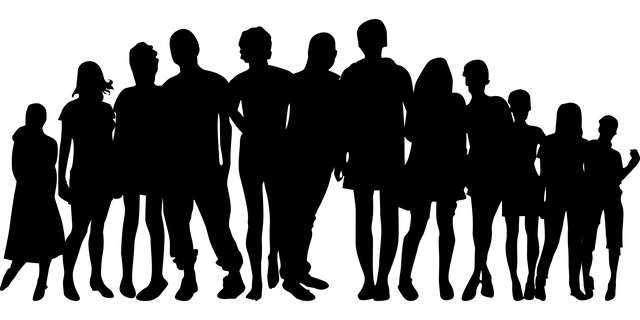 World Meeting ofFamilies 2018Pope Francis confirms he will travel to Ireland to take part in the ninth World Meeting of Families which takes place in Dublin 21–26 August. Visit website www.worldmeeting2018.ie/en/Tickets for more information.Altar Servers’ Rally,Mass and BBQThis annual Mass will be celebrated by Bishop Mark at Plymouth Cathedral at 11.30am on Saturday 23 June followed by a barbeque which should finish around 1.30–2.00pm. Bishop Mark would like as many altar servers as possible from the Diocese, and their families, to attend.  Servers will need to take their albs or cassocks and cottas. A list will be placed in the sacristy for any of our servers who are going to add their name so that we can inform them how many to expect for catering purposes. Transport will not be provided but as families are invited we hope that you will all go along.  St Nick’s News  May Procession and Crowning The whole school joined in the procession of the statue of Our Lady from the school field into the hall. The weather was glorious and parents and parishioners joined us for this lovely May celebration. The statue, with her crown of flowers took pride of place in the atrium afterwards, surrounded by the flowers which the children had brought to school for the occasion. Many thanks to all who came.Half termWe have enjoyed our half-term break and are looking forward to returning to school for the last half term of the year. Please keep the school community in your prayers, especially those who are preparing to move to new schools in the autumn and those who will be joining the school and nursery.New parishionersAre you new to Blessed Sacrament parish? If so, you are most welcome and we hope you will be very happy here. If you haven’t already done so, please provide us with your contact details.  Forms are available in the church porch and from the parish office (electronically) and should be returned to the office once completed. This also applies if you have been here for a while but not yet completed a form. It is good for us to know something about you and to be able to keep you updated with things happening in the parish. Thank you.Youth Synod Gathering2–5 July at Buckfast Abbey for 16–19 year olds.  You are invited to respond to the call of Pope Francis to meet with other young people as part of the international preparations for the 2018 papal synod on Young People, Faith, and Vocational Discernment.  Cost £50.  Contact fiona.hutchings@prcdtr.org.uk for more informationSt Mary’s Winslade School ReunionAre you an ‘Old Boy’ of St Mary’s Winslade School? If so, you are invited to a reunion taking place on Saturday 16 June.  Mass at 9.30am will be celebrated at Blessed Sacrament by Fr Jonathan, himself an ‘old boy’, followed by a get together at Cardinal Newman House from 11.00am till 6.00pm. Numbers attending are needed for catering so if you want to attend please contact the parish office for details on how to book or contact Pat Cauldwell at  cauldwell@tinyworld.co.ukParish News now every two weeksWe have decided to try publishing the parish newsletter every two weeks rather than every Sunday. We have included a Calendar of Events which is easy to refer to and will hopefully keep you in touch with what’s going on in and around the parish and diocese. Obviously this will mean that if you want an item to appear you will have to make sure it gets to the Parish Office in good time (by Wednesday afternoon). We also hope to have a notice board on the outside of the church doors so that even if the church is locked you will be able to find out the times of Masses etc.Annual Youth RallySt Rita’s Centre on Sunday June 24 1.00 till 6.30pm.  Admission is £5.00.  A bus will pick up at 12.15pm on the junction of Ringswell Avenue (St Nicholas School) and will return at 7.15pm.  Further details can be obtained from Patrick on 01837 851438 or 07880 734088 pmorris@wjmorris.co.ukMore information and parental consent forms that must be completed for any youngster attending can be found in the church porch. Community sponsorship   of refugeesA free half day event for those interested in finding out more about the community sponsorship scheme, at The Old Deanery, Exeter on Wednesday 20 June from 10.00am till 12.00noon (registration from 9.30am). You can find out about the Government's new community sponsorship scheme for refugees. Go to: communitysponsorshipexeter.eventbrite.co.uk to reserve a place and find more information at abide@otterystmary.org.uk Catholic Summer ConferencesWould you like to know a little more about Catholic thinking, about how to grow in the spiritual life, how to begin to respond in love to those difficult questions about Catholic belief? The School of the Annunciation is offering four short conferences this summer in the beautiful surroundings of Buckfast Abbey - two in Spiritual Theology (12 to 15 June, and 30 July to 2 August), one in Philosophy (2 to 5 August), and one in Apologetics answering difficult questions of our time (9 to 12 August). Application forms can be downloaded from the School's website (https://www.schooloftheannunciation.com/site.php?menuaccess=57) or you can call the School direct - 01364 645660.Natural Family PlanningTeacher Recruitment for Natural Family Planning (NFP) South West  - helping to build a 'civilisation of love''...at the heart of civilisation is the family centred in marriage between a man and a woman that remains open to the gift of new life in children." (JP11 Letter to Families 1994) We are a volunteer organisation. We deliver the Billings Ovulation Method of NFP to engaged and married couples across the diocese and teach fertility awareness to teenagers. Applicants may be married/single but must be willing to chart their own fertility/use the method and be committed to the Church's teaching on Marriage and Family Life. To find out more, please ring or text Christine Hudson: 07742320717RetreatsJune 29 till July 1 weekend retreat at Southgate Retreat House.  Booking forms available in the porch.The Pope Tweets…When the Holy Spirit is present, something always happens. Where blows the Spirit, things are never at a standstillThanks from SVPThe SVP would like to say a massive thank you to the many who supported our Summer Fayre on Saturday. We thank the Sisters, the CWL, the cake makers, those who gave us bric-a-brac, books and DVD’s and the small army of helpers who put it all together and manned the stalls.  The funds raised will help us to continue our support for the Sisters’ Orphanage in the Philippines and the SVP baby feeding stations in Sudan. We also made a number of new friends so big thanks all round. If you would like to know more about what we do in the SVP you can contact Mike Eden on 07760 493940 or email mike.eden52@btinternet.comConfirmation PhotosThe photographs which were taken by Ola Godbeer at the recent Confirmations at Sacred Heart will be available on Saturday 9 June after the 5.30pm Mass and on Sunday 10 June after 10.30am Mass. Please come along and collect your photos on wither of those dates.May she rest in peacePlease pray for the repose of the soul of Jo Hobbs who died peacefully in hospital on Thursday last week. Details of her funeral will be published as soon as we have them. Mass TimesSunday 3 JuneThe Most Holy Body and Blood of Christ9.00am Richard Ware RIP10.30am People of the parish3.00pm Corpus Christi Procession6.00pm Monday 4 June8.00am Convent Tuesday 5 JuneSt Boniface, patron of our diocese7.00pm Church Wednesday 6 June9.30am Hilda and Edith Robinson 4.00pm RD&E HospitalThursday 7 JuneNo MassFriday 8 JuneSacred Heat of JesusNo Convent Mass9.30am Peggy RIPSaturday 9 JuneImmaculate Heart of Mary9.30am Deceased members of Irvine & Charpenay families RIP Sunday 10 JuneTenth Sunday in   Ordinary Time9.00am Brian Edworthy RIP10.30am People of the Parish6.00pm Monday 11 JuneNo Convent Mass Tuesday 12 June7.00pm Wednesday 13 JuneSt Anthony of Padua9.30am 4.00pm RD&E HospitalThursday 14 June9.30am Friday 15 JuneNo Convent Mass 9.30am Saturday 16 June9.30am 10.00am Confessions Sunday 17 JuneEleventh Sunday in Ordinary Time9.00am People of the parish10.30am 6.00pm ConfessionsSaturday 10.00am ChurchAdorationMondays 9.30am ChurchTuesdays 8.00pm ConventPlease refer to the notice board on the church door for any alterations. The Word Sunday 3 JuneFirst ReadingExodus 24:3–8. This is the blood of the Covenant that the Lord has made with you.Psalm ResponseThe cup of salvation I will raise; I will call on the Lord’s name.Second ReadingHebrews 9:11–15. The blood of Christ can purify our inner self from dead actions.Gospel Mark 14:12–16. 22–26.  This is my Body. This is my Blood.Sunday 10 JuneFirst ReadingGenesis 3:9–15. I will make you enemies of each other: you and the woman.Psalm ResponseWith the Lord there is mercy and fullness of redemption.Second Reading2 Corinthians 4:13–5:1. We believe and therefore we also speak.Gospel Mark 3:20–35. It is the end of Satan.Sunday 17 JuneFirst ReadingEzekiel 17:22–24. I will make low trees grow.Psalm ResponseIt is good to give you thanks O Lord.Second Reading2 Corinthians 5:6–10. Whether we are living in the body or exiled from it, we are intent on pleasing the Lord.Gospel Mark 4: 26–34. It is the smallest of the seeds; yet it grows into the biggest shrub of them all.THIS ismy BODYTHIS ismy BLOOD